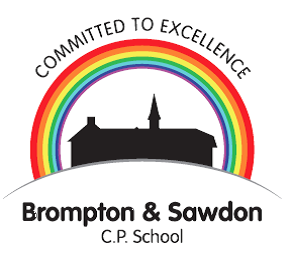 For the academic year 2016 – 2017, schools receive £8000 plus £5 per pupil in years 1-6, based on the January 2016 census.  For Brompton and Sawdon CP School, this amounts to £8375, plus finance carried through from previous funding (£1,639.10). Total: £10,014.10Spend for financial year = £6664.87(59.6%) (according to bursar) £9553.64 (85.4%) (Incl. intended spend, plus supply cover costs)Balance C/F = £4516.13 (excl. intended spend) £1627.36 (incl. intended spend, plus supply cover costs)Total PE and Sport Funding this academic year:  £11,181.00Total PE and Sport Funding this academic year:  £11,181.00Total PE and Sport Funding this academic year:  £11,181.00Total PE and Sport Funding this academic year:  £11,181.00Total PE and Sport Funding this academic year:  £11,181.00Brief overview of PE and sport provision in the school from the previous year/s:Forest Schools now established. Two teachers trained as Forest School leaders so that all classes can experience the curriculum (incl. P.E.) through this approach. Future training will focus on developing these staff members to become Level 3 practitioners.Swimming sessions extended to whole school (1 term per year – 1 hour sessions). This is funded by parental contributions and PE funding for the cost of the lessons/lifeguards/teachers/transport. 1 teacher trained at Level 1 swimming instructing to deliver sessions and therefore less swimming instructors need hiring.School has struggled to access all events through the Scarborough Sports Association due to poor communication and planning from the School Games Organiser – School will look to access more local events/facilities.Brief overview of PE and sport provision in the school from the previous year/s:Forest Schools now established. Two teachers trained as Forest School leaders so that all classes can experience the curriculum (incl. P.E.) through this approach. Future training will focus on developing these staff members to become Level 3 practitioners.Swimming sessions extended to whole school (1 term per year – 1 hour sessions). This is funded by parental contributions and PE funding for the cost of the lessons/lifeguards/teachers/transport. 1 teacher trained at Level 1 swimming instructing to deliver sessions and therefore less swimming instructors need hiring.School has struggled to access all events through the Scarborough Sports Association due to poor communication and planning from the School Games Organiser – School will look to access more local events/facilities.Brief overview of PE and sport provision in the school from the previous year/s:Forest Schools now established. Two teachers trained as Forest School leaders so that all classes can experience the curriculum (incl. P.E.) through this approach. Future training will focus on developing these staff members to become Level 3 practitioners.Swimming sessions extended to whole school (1 term per year – 1 hour sessions). This is funded by parental contributions and PE funding for the cost of the lessons/lifeguards/teachers/transport. 1 teacher trained at Level 1 swimming instructing to deliver sessions and therefore less swimming instructors need hiring.School has struggled to access all events through the Scarborough Sports Association due to poor communication and planning from the School Games Organiser – School will look to access more local events/facilities.Brief overview of PE and sport provision in the school from the previous year/s:Forest Schools now established. Two teachers trained as Forest School leaders so that all classes can experience the curriculum (incl. P.E.) through this approach. Future training will focus on developing these staff members to become Level 3 practitioners.Swimming sessions extended to whole school (1 term per year – 1 hour sessions). This is funded by parental contributions and PE funding for the cost of the lessons/lifeguards/teachers/transport. 1 teacher trained at Level 1 swimming instructing to deliver sessions and therefore less swimming instructors need hiring.School has struggled to access all events through the Scarborough Sports Association due to poor communication and planning from the School Games Organiser – School will look to access more local events/facilities.Brief overview of PE and sport provision in the school from the previous year/s:Forest Schools now established. Two teachers trained as Forest School leaders so that all classes can experience the curriculum (incl. P.E.) through this approach. Future training will focus on developing these staff members to become Level 3 practitioners.Swimming sessions extended to whole school (1 term per year – 1 hour sessions). This is funded by parental contributions and PE funding for the cost of the lessons/lifeguards/teachers/transport. 1 teacher trained at Level 1 swimming instructing to deliver sessions and therefore less swimming instructors need hiring.School has struggled to access all events through the Scarborough Sports Association due to poor communication and planning from the School Games Organiser – School will look to access more local events/facilities.School PE and sport development priorities based on our school context and identified pupil need:Need to engage children who are not usually accessing competitions, including SEN children, through wider range of opportunities, e.g. golf, hi5, wheelchair-accessible competitionsTraining for staff in gymnastics and danceSchool PE and sport development priorities based on our school context and identified pupil need:Need to engage children who are not usually accessing competitions, including SEN children, through wider range of opportunities, e.g. golf, hi5, wheelchair-accessible competitionsTraining for staff in gymnastics and danceSchool PE and sport development priorities based on our school context and identified pupil need:Need to engage children who are not usually accessing competitions, including SEN children, through wider range of opportunities, e.g. golf, hi5, wheelchair-accessible competitionsTraining for staff in gymnastics and danceSchool PE and sport development priorities based on our school context and identified pupil need:Need to engage children who are not usually accessing competitions, including SEN children, through wider range of opportunities, e.g. golf, hi5, wheelchair-accessible competitionsTraining for staff in gymnastics and danceSchool PE and sport development priorities based on our school context and identified pupil need:Need to engage children who are not usually accessing competitions, including SEN children, through wider range of opportunities, e.g. golf, hi5, wheelchair-accessible competitionsTraining for staff in gymnastics and danceQuality Assurance. What systems are in place to ensure value for money and the involvement of the school leadership team, including the Governing Body, in overseeing the effectiveness of the projects?Sainsbury’s Games for Schools Assessment: Measures the successfulness of school’s PE provision based on participation in intra/inter school competitions. Brompton & Sawdon currently have Sainsbury’s bronze award (Sept ’16), although this was previously silver (Sept’ 15).Forest Schools impact being measured separately by Forest School coordinators.Quality Assurance. What systems are in place to ensure value for money and the involvement of the school leadership team, including the Governing Body, in overseeing the effectiveness of the projects?Sainsbury’s Games for Schools Assessment: Measures the successfulness of school’s PE provision based on participation in intra/inter school competitions. Brompton & Sawdon currently have Sainsbury’s bronze award (Sept ’16), although this was previously silver (Sept’ 15).Forest Schools impact being measured separately by Forest School coordinators.Quality Assurance. What systems are in place to ensure value for money and the involvement of the school leadership team, including the Governing Body, in overseeing the effectiveness of the projects?Sainsbury’s Games for Schools Assessment: Measures the successfulness of school’s PE provision based on participation in intra/inter school competitions. Brompton & Sawdon currently have Sainsbury’s bronze award (Sept ’16), although this was previously silver (Sept’ 15).Forest Schools impact being measured separately by Forest School coordinators.Quality Assurance. What systems are in place to ensure value for money and the involvement of the school leadership team, including the Governing Body, in overseeing the effectiveness of the projects?Sainsbury’s Games for Schools Assessment: Measures the successfulness of school’s PE provision based on participation in intra/inter school competitions. Brompton & Sawdon currently have Sainsbury’s bronze award (Sept ’16), although this was previously silver (Sept’ 15).Forest Schools impact being measured separately by Forest School coordinators.Quality Assurance. What systems are in place to ensure value for money and the involvement of the school leadership team, including the Governing Body, in overseeing the effectiveness of the projects?Sainsbury’s Games for Schools Assessment: Measures the successfulness of school’s PE provision based on participation in intra/inter school competitions. Brompton & Sawdon currently have Sainsbury’s bronze award (Sept ’16), although this was previously silver (Sept’ 15).Forest Schools impact being measured separately by Forest School coordinators.Use of fundingProvisionSuccess Criteria (based on impact on pupil outcomes)Cost% of total annual fundingHiring specialist PE teachers or qualified sports coaches to work with primary teachers when teaching PE(Matthew Hurran – cricket)Golf Club – Snainton Golf Club – for free after-school clubAssessed against skills grid to measure pupil progress.Increase participation/performance in inter-school competition and clubs12 hours coaching £200 (cricket)7 weeks coaching (20/10/16-17/0): £5406.6%Supporting and engaging  the least active children through new or additional activity(Purchase of playground equipment to make lunchtimes/playtimes more active)Purchase of sports kits to encourage children to participate in football/rugby.etc.Purchase accessible equipment for wheelchair usersHi-5 Kit & Ball Bags to supplement other areas of the curriculum and extra-curricular clubs.Purchase of Lacrosse equipment to access new sport and experience.Purchase of boccia equipment to provide sporting opportunity for all students, including those with SEN.Purchase of sports kit (girls & boys) for football and athletics (Set aside - £1000)Playground equipment – Free through Sainsbury’sAccessible basketball nets, Play leader and training bibs bibs = £149.68Tug o'war rope £28.50Soft ball pack £15.20Hi-5 Kit: £18.90Ball bags: £24.50Lacrosse: £469.20Boccia Sets: £300Goal posts: £104Forest Schools equipment: £100018.9%Paying for professional development opportunities for teachers in PE and sport(Forest Schools add-ons) AC – Level 2, MW – Level 3 Completion of MIDAS training – minibusDance/gymnastics trainingGymnastics Course: £85Forest Schools (£545)5.6%Use of fundingProvisionSuccess Criteria (based on impact on pupil outcomes)Cost% of total annual fundingProviding cover to release primary teachers for professional development in PE and sportMW – Gymnastics Course (covered by JM – 1 day)Cover for Forest School training?? 6 days – approx. £1200) – to be assigned£200£120012.5%Running sport competitions, or increasing pupils’ participation in the School GamesOlympic Sports event Summer 2016Race for Life and Sport ReliefCluster Sports Day – Increase competition between same-age pupils in smaller cohorts- developing links to aide secondary school trasition.Share of Cluster Sports cost: £155Sports Leader Transport: £401.7%Use of fundingProvisionSuccess Criteria (based on impact on pupil outcomes)Cost% of total annual fundingProviding places for pupils on after school sports clubs and holiday clubsCurrently 20 students attending Sport Club (63% of KS2 students)Currently students attending Golf Club (20 % of the whole school))Hire of Village Hall during winter months - £707.50Golf club cost is £30 p.w around £1050 P.a 6.3%10%OtherTransport for swimming and other sporting eventsHiring of PE facilitiesPE storageEuro 2016 Wall ChartCost of transportation (09/16-04/17), including accessible transport:£1939.76Shed: £863.94Wall chart: £8.4425.1%